Тема: Домашние животные.Прочитать, вспомнить домашних животных. cat (кэт) [kæt] – кошка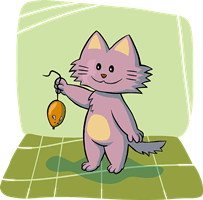 cow (кау) [kau] – корова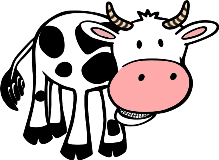   dog (дог) [dɔg] – собака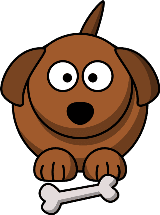 duck (дак) [dΛk] – утка 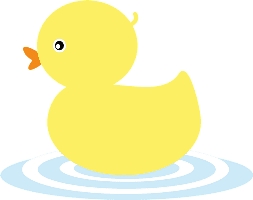 goat (гоут) [gəut] – коза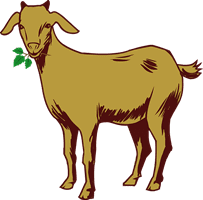  goose (гус) [gus] – гусь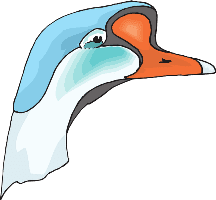 hamster (хэмстэ) [hæmstə] – хомяк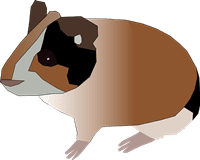 hen (хэн) [hen] – курица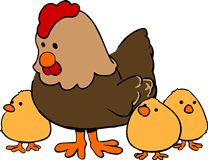 horse (хос) [hɔ:s] – лошадь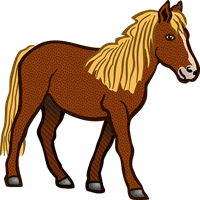 mouse (маус) [maus] – мышь 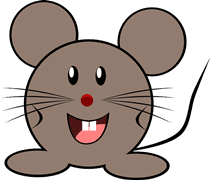  pig (пиг) [pig] – свинья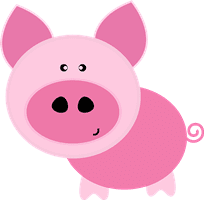  rabbit (рэбит) [ræbit] – кролик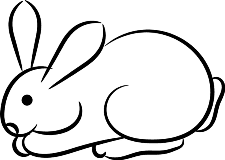  sheep (шип) [ ʃ I:p] – овца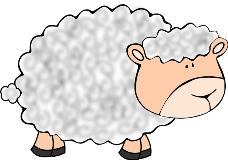 Посмотреть видео.https://www.youtube.com/watch?v=NH4RIOeNrxoРаскрасить и назвать домашних животных.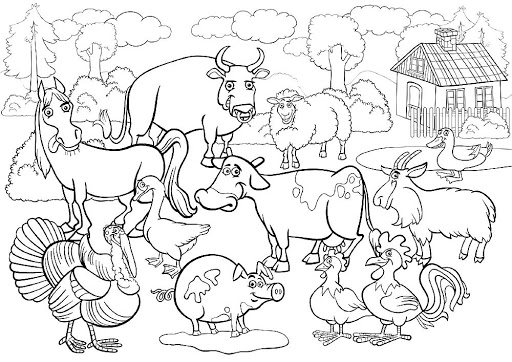 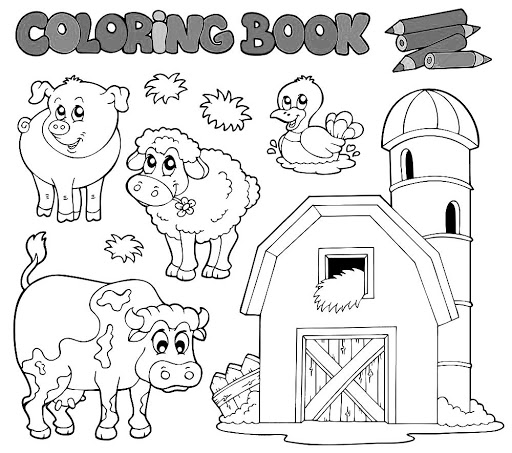 